2028 Gabon HolidaysGabon 2028 CalendarGabon 2028 CalendarGabon 2028 CalendarGabon 2028 CalendarGabon 2028 CalendarGabon 2028 CalendarGabon 2028 CalendarGabon 2028 CalendarGabon 2028 CalendarGabon 2028 CalendarGabon 2028 CalendarGabon 2028 CalendarGabon 2028 CalendarGabon 2028 CalendarGabon 2028 CalendarGabon 2028 CalendarGabon 2028 CalendarGabon 2028 CalendarGabon 2028 CalendarGabon 2028 CalendarGabon 2028 CalendarGabon 2028 CalendarGabon 2028 CalendarJanuaryJanuaryJanuaryJanuaryJanuaryJanuaryJanuaryFebruaryFebruaryFebruaryFebruaryFebruaryFebruaryFebruaryMarchMarchMarchMarchMarchMarchMarchMoTuWeThFrSaSuMoTuWeThFrSaSuMoTuWeThFrSaSu12123456123453456789789101112136789101112101112131415161415161718192013141516171819171819202122232122232425262720212223242526242526272829302829272829303131AprilAprilAprilAprilAprilAprilAprilMayMayMayMayMayMayMayJuneJuneJuneJuneJuneJuneJuneMoTuWeThFrSaSuMoTuWeThFrSaSuMoTuWeThFrSaSu12123456712343456789891011121314567891011101112131415161516171819202112131415161718171819202122232223242526272819202122232425242526272829302930312627282930JulyJulyJulyJulyJulyJulyJulyAugustAugustAugustAugustAugustAugustAugustSeptemberSeptemberSeptemberSeptemberSeptemberSeptemberSeptemberMoTuWeThFrSaSuMoTuWeThFrSaSuMoTuWeThFrSaSu1212345612334567897891011121345678910101112131415161415161718192011121314151617171819202122232122232425262718192021222324242526272829302829303125262728293031OctoberOctoberOctoberOctoberOctoberOctoberOctoberNovemberNovemberNovemberNovemberNovemberNovemberNovemberDecemberDecemberDecemberDecemberDecemberDecemberDecemberMoTuWeThFrSaSuMoTuWeThFrSaSuMoTuWeThFrSaSu1123451232345678678910111245678910910111213141513141516171819111213141516171617181920212220212223242526181920212223242324252627282927282930252627282930313031Jan 1	New Year’s DayFeb 26	End of Ramadan (Eid al-Fitr)Apr 17	Women’s Day, Easter MondayMay 1	Labour Day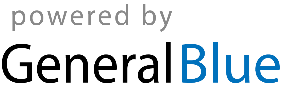 May 5	Feast of the Sacrifice (Eid al-Adha)Jun 5	Whit MondayAug 15	AssumptionAug 16	Independence DayNov 1	All Saints’ DayDec 25	Christmas Day